Проект по истории3 классПриложение 1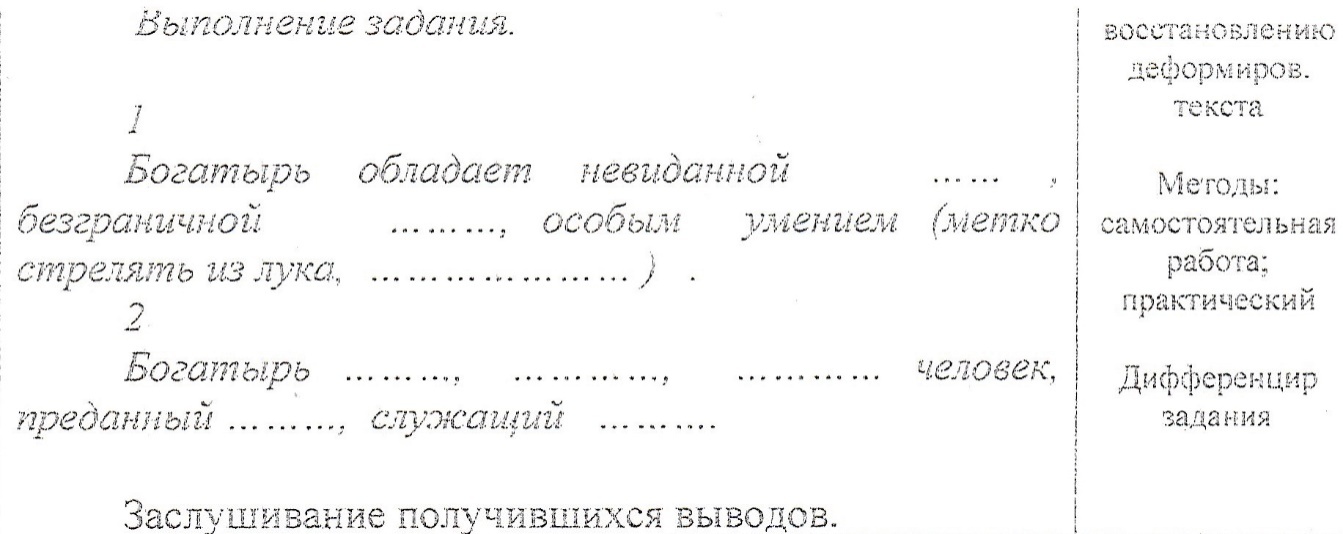 Приложение 2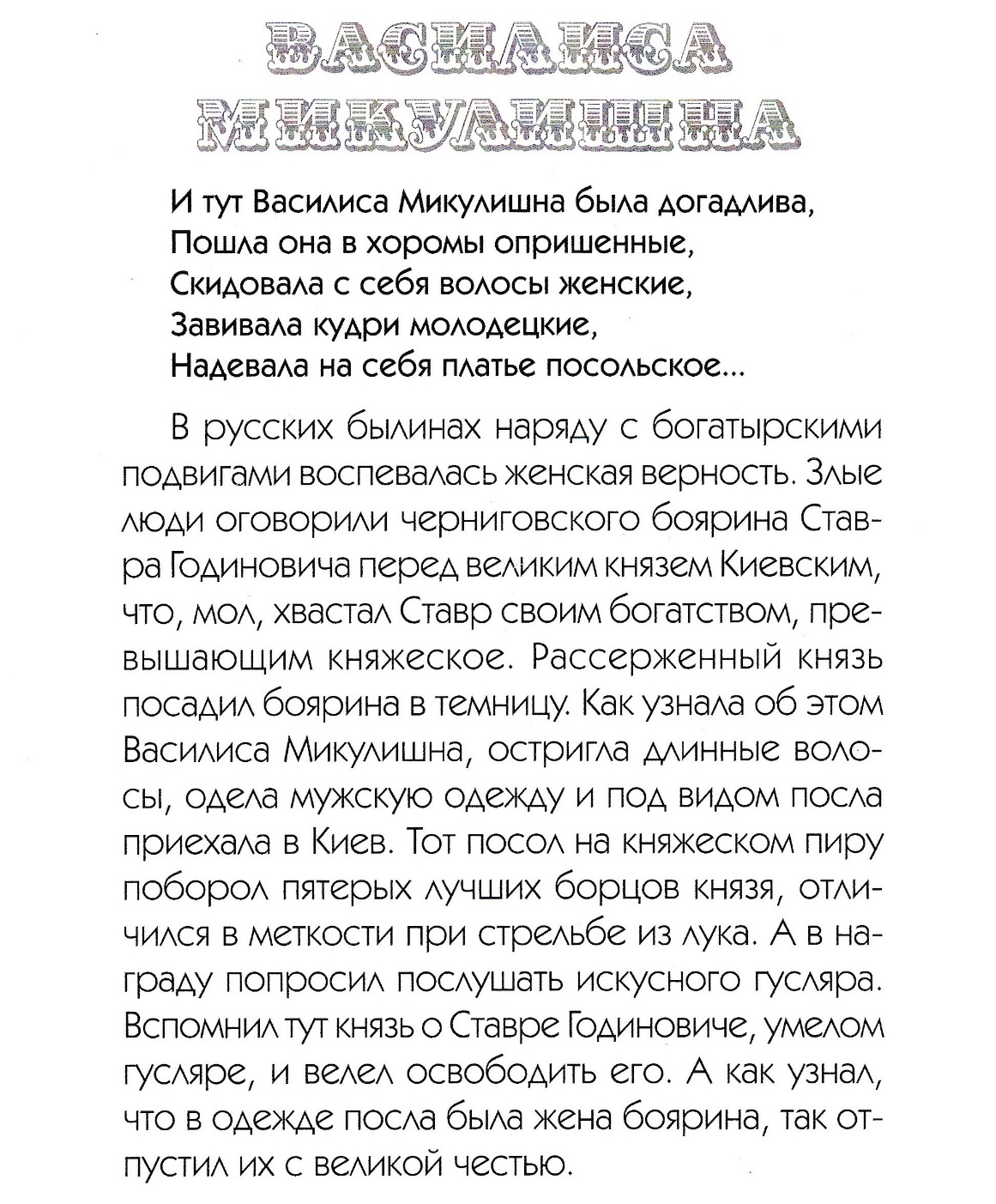 Приложение 3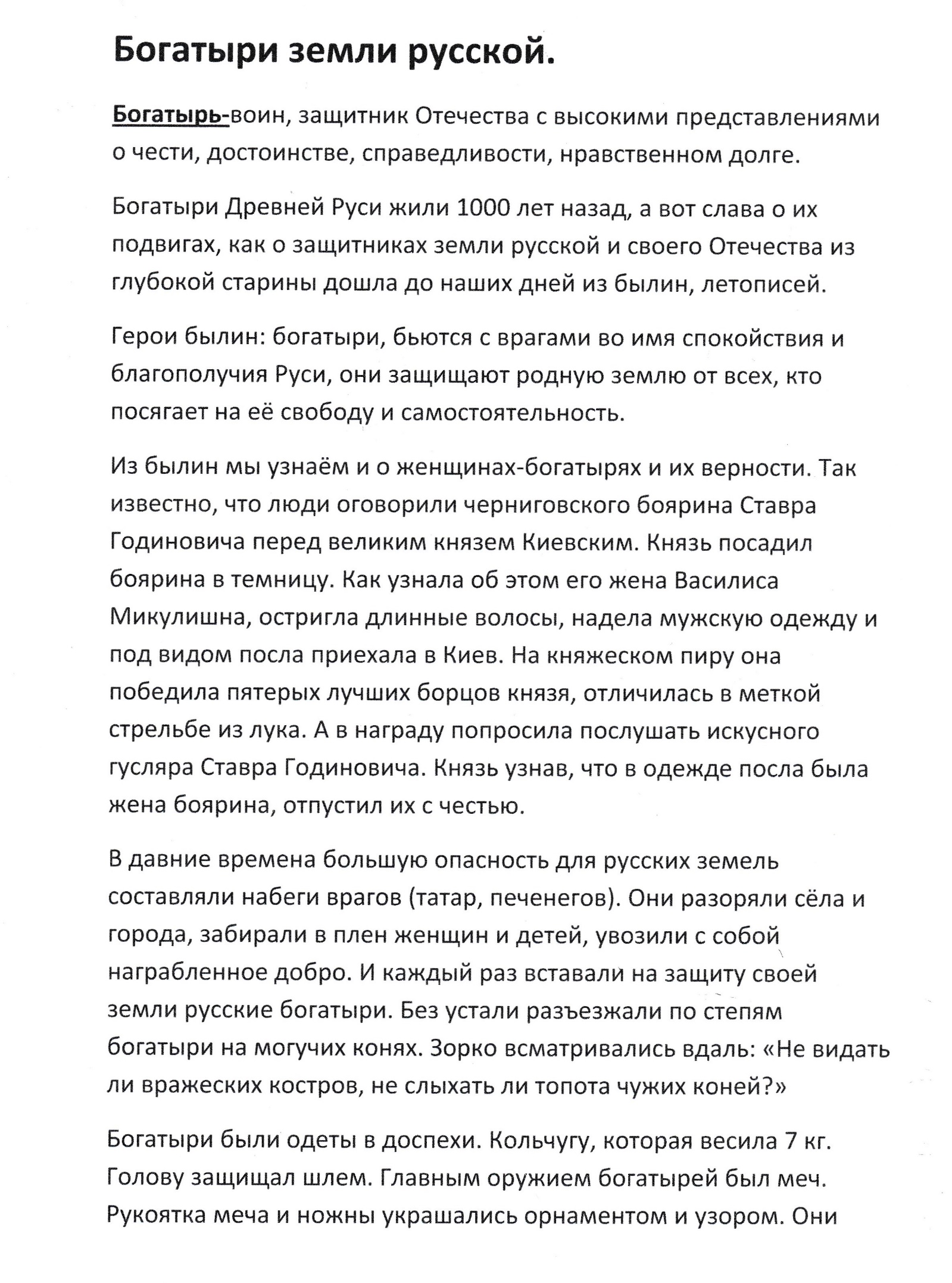 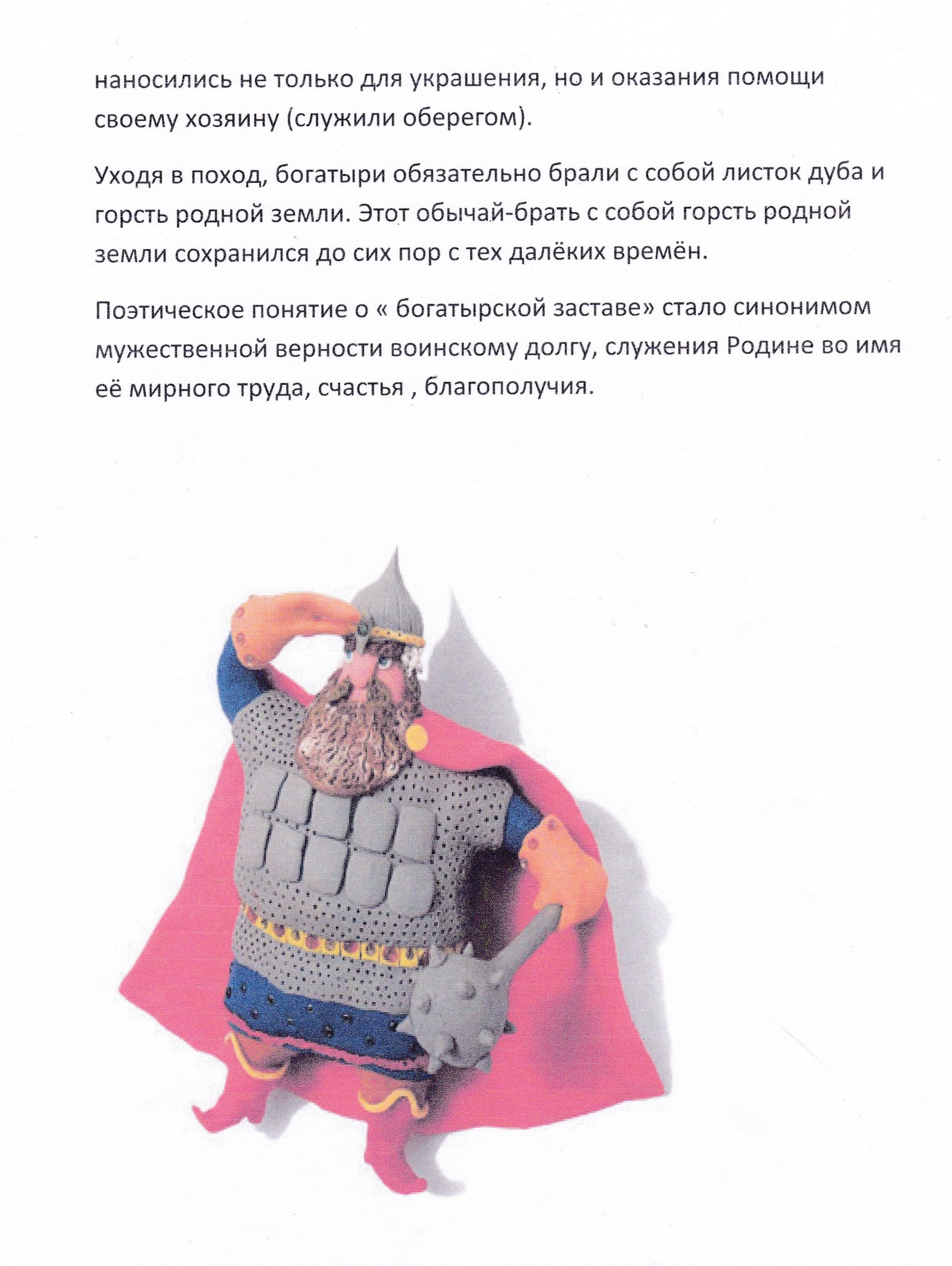 Отзыв участников проекта команды «Русские богатыри»: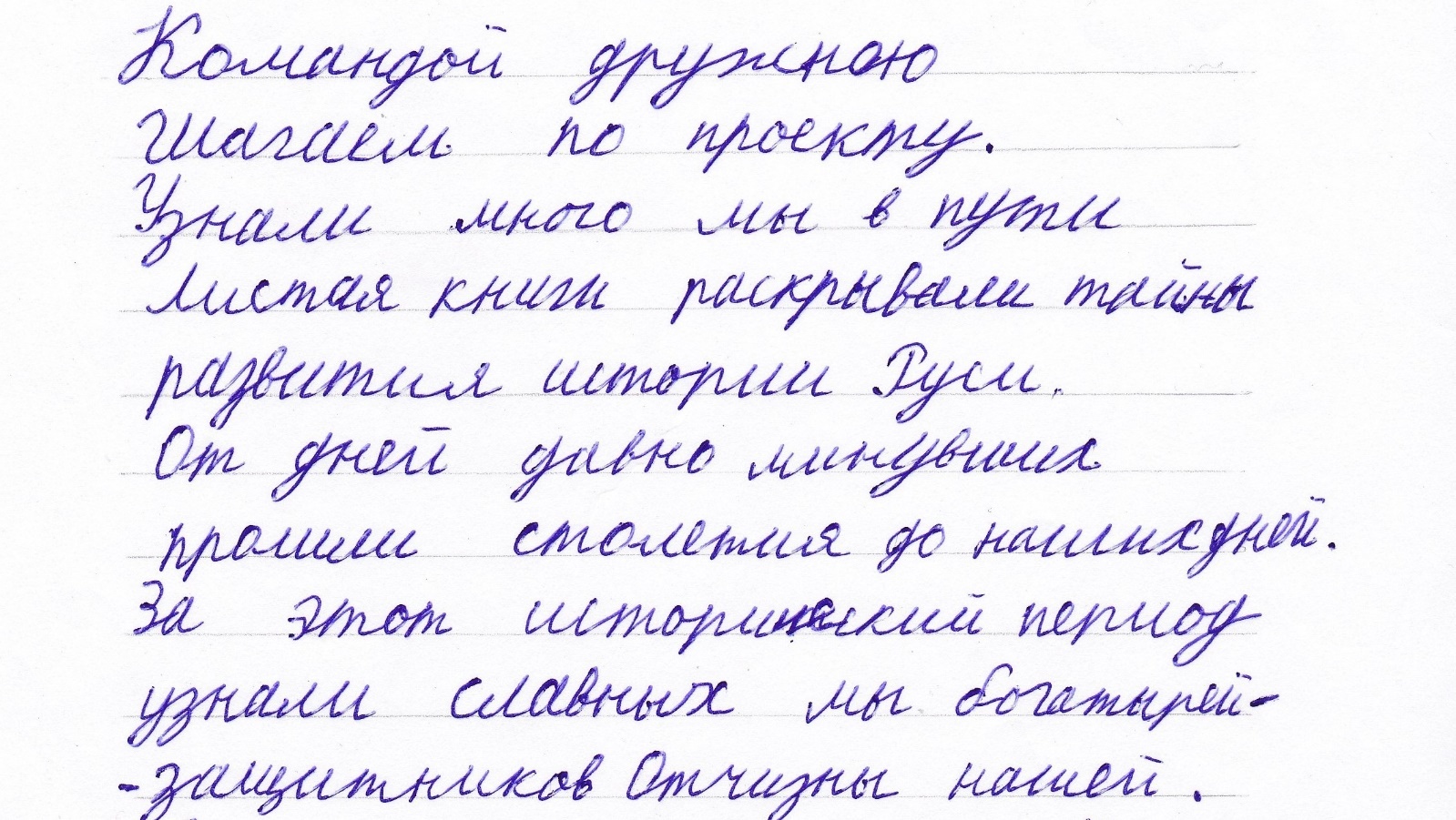 